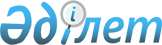 Об утверждении Основных мероприятий на 2000 год по реализации Государственной программы развития и поддержки малого предпринимательства на 1999-2000 годы
					
			Утративший силу
			
			
		
					Постановление Правительства Республики Казахстан от 20 июня 2000 года N 923. Утратило силу постановлением Правительства Республики Казахстан от 23 апреля 2008 года N 381.

       Сноска. Постановление Правительства РК от 20 июня 2000 года N 923 утратило силу постановлением Правительства РК от 23.04.2008  N 381 .       В целях реализации Государственной программы развития и поддержки малого предпринимательства в Республике Казахстан на 1999-2000 годы, утвержденной  Указом  Президента Республики Казахстан от 31 декабря 1998 года N 4189, Правительство Республики Казахстан постановляет:  

      1. Утвердить прилагаемые основные мероприятия на 2000 год по реализации Государственной программы развития и поддержки малого предпринимательства на 1999-2000 годы (далее - Мероприятия).  

      2. Центральным и местным исполнительным органам Республики Казахстан обеспечить надлежащее и своевременное выполнение Мероприятий.  

      3. Контроль и координацию по обеспечению выполнения Мероприятий возложить на Агентство Республики Казахстан по регулированию естественных монополий, защите конкуренции и поддержке малого бизнеса.  

      4. Настоящее постановление вступает в силу со дня подписания.  

       Премьер-Министр 

      Республики Казахстан 

                                                    Утверждены                                            постановлением Правительства                                                Республики Казахстан                                             от 20 июня 2000 года N 923 



                      Основные мероприятия на 2000 год  

       по реализации Государственной программы развития и поддержки             малого предпринимательства на 1999-2000 годы       ---------------------------------------------------------------------------  N !    Наименование     !Форма завершения!  Ответственные  !    Срок      п/п!                     !   (меры по     !  за выполнение  ! выполнения    !                     !  исполнению)   !                 ! ---------------------------------------------------------------------------  1 !         2           !       3        !        4        !      5 ---------------------------------------------------------------------------                           1. Финансово-кредитная поддержка             --------------------------------------------------------------------------- 1  Утверждение порядка    Постановление    Агентство по        II квартал    проведения             Правительства    монополиям и    государственных                         бизнесу, Минфин,    закупок товаров, работ                  Агентство по    и услуг у субъектов                     госзакупкам, ЗАО    малого                                  "Фонд развития    предпринимательства                     малого                                            предпринимательства"   2  Активизация кредитной  Информация       Агентство по       2 раза в год    деятельности в сфере   в Правительство  монополиям и    малого бизнеса на                       бизнесу, ЗАО "Фонд     основе эффективного                     развития малого    использования заемных                   предпринимательства",    средств                                 Нацбанк (по                                            согласованию), ЗАО                                            "Эксимбанк Казахстан"                                            (по согласованию),                                            Минфин 3  Информационно-         Семинары         Инвестагентство,     Постоянно      разъяснительная                         ЗАО "Фонд развития                  работа об                               малого    инвестиционных                          предпринимательства"    возможностях малого     бизнеса 4  Разработать типовые    Постановление    Агентство по         II квартал     правила использования  Правительства    монополиям и бизнесу,    объектов коммунальной                   Минфин, Минюст    собственности в     качестве залогового    обеспечения при    кредитовании субъектов    малого     предпринимательства                   2. Производственная и инновационная поддержка   5  Проведение              Информация      Акимы областей     Ежеквартально    ежеквартальной          в Агентство     и гг. Астаны и        инвентаризации          по монополиям   Алматы    пустующих объектов,     и бизнесу    незавершенного    строительства,     относящихся к     республиканской и     коммунальной    собственности, и    организация в    установленном порядке    их передачи в     доверительное     управление субъектам    малого    предпринимательства      с последующей    передачей в    собственность при    условии открытия    производства,     пунктов оказания     услуг   6  Разработка и            Постановление   Агентство по       II квартал     внесение на             Правительства   монополиям    рассмотрение в                          и бизнесу    Правительство    Концепции развития    ремесленничества в    Казахстане 7  Разработка и            Постановление   Статагентство,     II квартал    утверждение формы       Статагентства   Мингосдоходов    отчетности на 2001     год для отслеживания    основных показателей    развития малого    бизнеса 8  Внесение изменений      Нормативный     Комитет по         II квартал    в Государственный       документ по     стандартизации,    стандарт по             стандартизации  метрологии и    упрощению процедуры                     сертификации    по сертификации                         МЭИТ, Форум    продукции (работ,                       предпринимателей    услуг) субъектов                        Казахстана (по     малого бизнеса                          согласованию) 9  Утверждение             Постановление   Агентство по       II квартал    номенклатуры видов      Правительства   монополиям и    товаров (работ,                         бизнесу,    услуг) и их объемов,                    Агентство по    государственные                         госзакупкам    закупки которых    осуществляются у    субъектов малого    предпринимательства                           3. Развитие инфраструктуры     10 Организация постоянно   Ярмарки,        Акимы областей,    В течение    действующих выставок-   выставки        и гг. Астаны и     года    ярмарок и коллективных                  Алматы, Совет        стендов продукции                       Форума    малых предприятий                       предпринимателей                                            Казахстана (по                                            согласованию)                                             11 Разработать       предложения по    созданию новых     структур для поддержки     малого    предпринимательства: а) Республиканского        Свидетельство о  Агентство по       IV квартал    информационно-          государственной  монополиям и    выставочного центра;    регистрации      бизнесу, Минфин,                                             акимы областей и                                              гг. Астаны                                              и Алматы, Совет                                             Форума                                             предпринимателей                                             Казахстана (по                                             согласованию),                                             Торгово-                                             промышленная                                             палата (по                                             согласованию) б) Научно-                 Постановление    Агентство по       IV квартал    исследовательского      Правительства    монополиям и    центра по проблемам                      бизнесу                малого     предпринимательства     с учебно-    консультационным    комплексом 12 Организация аукциона    Аукцион,         Комитет культуры   IV квартал    художественных          выставка         МКИОС,     произведений, изделий                    Творческие союзы    народных промыслов                       (по согласованию)    и ювелирных изделий 13 Проведение проверок     Доклад           Генпрокуратура    2 раза в год     по соблюдению Правил    Президенту       (по согласованию),    оказания платных        Республики       Агентство по    услуг государственными  Казахстан        монополиям и    органами                                 бизнесу                              4. Совершенствование нормативной правовой базы   14 Закрепление в           Проект            Мингосдоходов,     II квартал     Налоговом кодексе       Налогового        Минфин    принципов,              кодекса    стимулирующих           Республики    развитие малого         Казахстан    предпринимательства     в реальном секторе    экономики 15 Присоединение к         Проект закона     МИД                III квартал    Всемирной Оттавской    конвенции УНИДРУА    "О лизинге" 1989 года                          5. Кадровое и научно-методическое обеспечение       16 Организация встреч      Проведение        Агентство по         2 раза     общественных            совещания         монополиям и          в год    объединений                               бизнесу    предпринимателей с    членами Правительства    в форме "Круглого    стола" 17 Проведение              Освещение в       Минкультинформ,    Постоянно    разъяснительной         средствах         Агентство по     работы о                массовой          монополиям и    нормотворческой         информации        бизнесу    деятельности по    малому    предпринимательству 18 Систематизация           Издание          ЗАО "Фонд          В течение    законодательных актов,   сборника         развития малого      года    регулирующих вопросы                      предпринимательства"     малого    предпринимательства  19 Проводить обучение       Информация       Минтрудсоцзащиты   По итогам    и переобучение           в Агентство                         полугодия    безработных, в том       по монополиям    числе основам            и бизнесу    предпринимательства                           6. Региональное развитие      20 Обеспечение              Отчет в          Агентство по     Ежеквартально    качественной             Правительство    монополиям и    реализации                                и бизнесу,    региональных программ                     акимы областей    по развитию малого                        и гг. Астаны    предпринимательства                       и Алматы 21 Продолжение работы       Решение акимов   ЗАО "Фонд          Постоянно    по пополнению банка                       развития малого    данных по наиболее                        предпринимательства",     значимым проектам                         акимы областей и     в регионах                                гг. Астаны и Алматы,                                              Агентство по                                              монополиям и бизнесу 22 Мониторинг состояния     Отчет в          Агентство по    Ежеквартально     развития малого          Правительство    монополиям и    предпринимательства                       бизнесу, акимы    по областям,                              областей,     гг. Астаны и Алматы                       гг. Астаны и                                               Алматы            Специалисты: Мартина Н.А.,                    Цай Л.Г.)   
					© 2012. РГП на ПХВ «Институт законодательства и правовой информации Республики Казахстан» Министерства юстиции Республики Казахстан
				